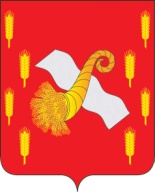                                                Российская Федерация                                          ОРЛОВСКАЯ   ОБЛАСТЬКонтрольно-счётная палата Новодеревеньковского района303620 п. Хомутово, пл.Ленина,1                                                                                                тел.2-13-51Заключение на проект решения «О бюджете Старогольского сельского поселения на 2015 год и на плановый период 2016 и 2017  годов» п. Хомутово                                                                                          13.01.2015г.Заключение Контрольно-счетной палаты Новодеревеньковского района на проект решения «О бюджете Старогольского сельского поселения на 2015 год и на плановый период 2016 и 2017 годов» подготовлено в соответствии с Бюджетным Кодексом Российской Федерации,  Положением «О Контрольно-счетной палате Новодеревеньковского района», иными актами законодательства Российской Федерации, Соглашением о передаче полномочий б/н от 01.11.2012г.Целью проведения экспертизы проекта бюджета Старогольского сельского поселения является определение соблюдения бюджетного и иного законодательства исполнительными органами местного самоуправления при разработке проекта бюджета на очередной финансовый год и плановый период, анализ доходов и расходов бюджета. В Контрольно-счётную палату Новодеревеньковского района администрацией Старогольского сельского поселения проект решения предоставлен 31.12.2014г. тем самым нарушив п. 1 ст. 185 Бюджетного кодекса РФ. В нарушение ст.184.2 Бюджетного Кодекса РФ к проекту решения не представлены:1. Пояснительная записка к проекту бюджета Старогольского сельского поселения на 2015 год и на плановый период 2016 и 2017 годов. 2. Оценка ожидаемого исполнения бюджета за 2014год.ОСНОВНЫЕ ХАРАКТЕРИСТИКИ ПРОЕКТА БЮДЖЕТА             Основные характеристики проекта бюджета Старогольского сельского поселения на 2015 год и на плановый период 2016 и  2017 годов представлены в следующей таблице.           2015 год:  Общий объем доходов проекта бюджета  предусмотрен в 2015 году в сумме 1802,1 тыс. руб., что  ниже ожидаемой оценки  за 2014 год на  2141,0 тыс. руб., или на 54,3%.Общий объем расходов предусмотрен в 2015 году в сумме 1818,1 тыс. руб., что ниже  ожидаемой оценки поступлений  за 2014 год на 1983,7 тыс. руб., или  на 52,2%. Дефицит бюджета16 тыс. руб.              2016 год:  Общий объем доходов проекта бюджета  предусмотрен в 2016 году в сумме 1605,9 тыс. руб., со снижением к прогнозируемому объему доходов на 2015 год на 196,2 тыс. руб., или на 10,9%. Общий объем расходов предусмотрен в 2016 году в сумме 1605,9 тыс. руб., со снижением к прогнозируемому объему расходов бюджета на 2015 год на 212,2 тыс. руб., или 11,7%. Дефицит бюджета не предусмотрен.               2017 год:  Общий объем доходов проекта бюджета  предусмотрен в 2017 году в сумме 1706,1 тыс. руб., с ростом к прогнозируемому объему доходов на 2016 год на  100,2 тыс. руб., или на 6,2%.Общий объем расходов предусмотрен в 2017 году в сумме 1706,1 тыс. руб.,  со снижением к прогнозируемому объему расходов бюджета на 2016 год на  100,2тыс. руб., или на 6,2%. Дефицит бюджета  не предусмотрен.Бюджет на 2015г. -2017г. год сбалансирован по доходам и расходам.АНАЛИЗ ТЕКСТОВЫХ СТАТЕЙ ПРОЕКТА РЕШЕНИЯ Прогнозирование доходов и расходов  бюджета поселения осуществлялось в соответствии с нормами, установленными статьей 174.1 Бюджетного кодекса РФ, в условиях действующего законодательства о налогах и сборах и бюджетного законодательства на день внесения проекта решения о бюджете в представительный орган. При расчетах учитывались положения нормативно-правовых актов РФ и Орловской области, предусматривающие изменения в законодательство о налогах и сборах, вступающие в действие с 01.01.2015г. и последующие годы.   Исполнена статья 184.1 БК РФ в части состава показателей, утверждённых в проекте бюджета Старогольского сельского поселения:- общий объём доходов бюджета на 2015год-1802,1 тыс. рублей,- общий объём расходов бюджета на 2015год-1818,1 тыс. рублей,-  дефицит бюджета  поселения на 2015год составляет 16,0 тыс. рублей.Состав показателей, утверждаемых в проекте решения о бюджете, не в полной мере соответствуют ст. 184 Бюджетного Кодекса РФ.Контрольно-счетная палата Новодеревеньковского района отмечает	В нарушение вышеуказанной статьи:- в проекте решения  -    не утвержден верхний предел муниципального внутреннего долга на 01 января 2016 и 2017 годов.       - не утверждён общий объём условно утверждаемых расходов, тогда как на основании вышеуказанной статьи необходимо утвердить общий объём условно утверждаемых расходов в 2016году в объёме не менее 2,5% общего объёма расходов бюджета т.е. на 2016год-40,1 тыс. рублей в 2017году в объёме не менее 5% общего объёма расходов т.е.-85,3 тыс. рублей. - в приложении  №5 «Прогнозируемое поступление доходов в бюджет Старогольского сельского поселения на 2015год » по строке с КБК 1 00 00000 00 0000 000 в графе «Наименование групп, подгрупп, статей» слово «Итого собственные доходы» заменить на «Налоговые и неналоговые доходы», так же сумму доходов 1650,0 тыс. рублей заменить на    1761 тыс. рублей. по строке с КБК 2020000000000000  «Безвозмездные поступления от других бюджетов бюджетной системы РФ»  сумму 394,0 тыс. рублей, заменить на 455,1 тыс. рублей.-в приложении №6 «Прогнозируемое поступление доходов в бюджет Старогольского сельского поселения на 2016-2017годы» по строке с КБК 1 00 00000 00 0000 000 в графе  в графе «плановый период 2016г.-2017г.» сумму доходов 1939,0 тыс. рублей и 1010 тыс. рублей   заменить на 1150,0 тыс. рублей и 1253 тыс. рублей соответственно.          - в графе «Наименование групп, подгрупп, статей» не включены доходы от продажи земельных участков в размере 200 тыс. рублей на 2016г.  2017г.         - в приложении №7 «распределение бюджетных ассигнований на 2015год по разделам и подразделам» в строке 01 «Общегосударственные вопросы» сумму расходов 1324,0 тыс. рублей заменить на сумму 1338,0 тыс. рублей.Резервный фонд установлен в размере 10,0 тыс. рублей, или 0,6% общего объема расходов бюджета поселения на 2015 год, что соответствует требованиям статьи 81 Бюджетного кодекса Российской Федерации (не может превышать 3% общего объема расходов).         Предоставление бюджетных кредитов и муниципальных гарантий Администрацией  Старогольского сельского поселения в 2015 году и плановом периоде не планируется. ДОХОДЫ ПРОЕКТА БЮДЖЕТА СТАРОГОЛЬСКОГО СЕЛЬСКОГО ПОСЕЛЕНИЯ            Доходы бюджета Старогольского сельского поселения в 2015 году прогнозируются  в сумме 1802,1 тыс. руб., что на 2141 тыс. руб., или на 54,3 % ниже суммы ожидаемой оценки поступлений  за 2014 год (3943,1 тыс. руб.), в 2016 году – 1605,9  тыс. руб., в 2017 году – 1706,1 тыс. руб. Изменение структуры доходов бюджета поселения на 2015-2017 годы приведено в таблице:              Налоговые  доходы бюджета Старогольского сельского поселения на 2015 год прогнозируются в сумме 847,0 тыс. рублей, что на 562,2 тыс. рублей или на 39,9% ниже ожидаемой оценки за   2014 год (1409,2 тыс. руб.).              Основную долю налоговых доходов на 2015 год, будет составлять  земельный налог – 87,9%  (740,0 тыс. рублей), что позволяет ему оставаться основным источником формирования налоговых доходов бюджета поселения.             Рассмотрим данные о прогнозируемых доходах бюджета Старогольского сельского поселения в разрезе основных доходных источников.  НАЛОГОВЫЕ ДОХОДЫ БЮДЖЕТА ПОСЕЛЕНИЯНалог на доходы физических лиц  Прогноз налога на доходы физических лиц в бюджет поселения на 2015 год составляет 43,0тыс. рублей,   с   применением норматива отчислений налога в бюджет поселения в размере 2%.              В плановом периоде доходы бюджета поселения по НДФЛ прогнозируются на 2016 год в сумме 47,0 тыс. рублей, на 2017 год – в сумме 50,0 тыс. рублей. Темпы роста налога к предыдущему году составляют 109,3 % и 106,4% соответственно.              Удельный вес в структуре налоговых и неналоговых доходов бюджета поселения составит 3,2%. Налог на имущество физических лиц         Прогнозируемый объем поступлений данного налога в бюджет поселения рассчитан на основании сведений о начисленных налоговыми органами суммах налога (отчет 5-НМ за 2013г.).          Поступление данного налога в бюджет поселения на 2015 год планируется в сумме 50,0 тыс. рублей, в  плановом периоде доходы бюджета поселения по налогу на имущество физических лиц прогнозируются на 2016 год в сумме 55,0 тыс. рублей, на 2017 год – в сумме 61,0 тыс. рублей. Темпы роста налога к предыдущему году составляют 110,0% и 110,9%.              Удельный вес в структуре налоговых и неналоговых доходов бюджета поселения составит 3,7%. Земельный налог               Прогнозируемый объем поступлений данного налога в бюджет поселения рассчитан на основании сведений о поступивших суммах налога за 2014г., с учетом авансовых платежей от юридических лиц в 2014г., начисленных суммах налога (отчет 5-НМ за 2013г.), с учетом собираемости .              Поступление данного налога в бюджет поселения на 2015 год планируется в сумме 740,0 тыс. рублей, в плановом периоде доходы бюджета поселения по земельному налогу прогнозируются на 2016 год в сумме 828,0 тыс. рублей, на 2017 год – в сумме 919,0 тыс. рублей. Темпы роста налога к предыдущему году составляют 111,9% и 110,9%.              Удельный вес в структуре налоговых и неналоговых доходов бюджета поселения составит 54,9%.Единый сельскохозяйственный налог. 	     Прогнозный объем поступлений налога на 2015 год рассчитан в сумме 9,0 тыс. рублей и составляет 0,7% от налоговых и неналоговых доходов бюджета, с  применением норматива отчислений налога в бюджет поселения в размере 30%. Доходы бюджета  по указанному налогу  прогнозируются на 2016 и 2017 годы в сумме  9,0 тыс. руб.  и 10,0 тыс. руб. соответственно.Государственная пошлина                 Прогнозируемый объем поступлений государственной пошлины на 2015 год составляет 5,0 тыс. рублей,  с применением норматива отчислений налога в бюджет поселения в размере 100%.В плановом периоде 2016-2017г. доходы бюджета поселения  прогнозируются  в сумме 11,0 тыс. рублей и 13,0 тыс. рублей соответственно.               Удельный вес в структуре налоговых и неналоговых доходов бюджета поселения составит 0,4%.Неналоговые доходы. (доход  бюджета от продажи земельных участков) Прогнозируемый объем поступления в доход бюджета в 2015 году составит 500,0 тыс. рублей, что составляет 37,1% от налоговых и неналоговых доходов бюджета, в 2016-2017 гг.- 200,0 тыс. рублей соответственно. БЕЗВОЗМЕЗДНЫЕ ПОСТУПЛЕНИЯ При планировании бюджета Старогольского сельского поселения на 2015-2017 годы учтены объемы безвозмездных поступлений: 2015 год – 455,1 тыс. рублей;2016 год – 455,9 тыс. рублей;2017 год – 453,1 тыс. рублей.               Общий объем безвозмездных поступлений на 2015 год запланирован в сумме 455,1 тыс. руб., что на 258,9 тыс. руб. или на 36,3 % ниже ожидаемой оценки за 2014 год (714,0тыс. руб.). В общем объеме доходов безвозмездные поступления составят 25,3%, что на 7,2 процентных пункта выше уровня 2014 года (18,1%).              В структуре безвозмездных поступлений из средств областного бюджета на 2015 год наибольший удельный вес занимают дотации 86,6% или 394,0 тыс. рублей.  В плановом периоде размер дотаций в 2016 году по сравнению с предыдущим годом уменьшается на 0,8 тыс. рублей, в  2017 году  на 2,8 тыс. рублей.Субвенции занимают 13,4% (61,1 тыс. рублей) на представление первичного воинского учета на территориях, где отсутствуют военные комиссариаты.Размер субвенций в 2016 году по сравнению с предыдущим годом увеличится на 0,8 тыс. рублей, в 2017 году уменьшится на 2,8 тыс. рублей по сравнению с 2016 годом.  РАСХОДЫ ПРОЕКТА БЮДЖЕТА СТАРОГОЛЬСКОГО СЕЛЬСКОГО ПОСЕЛЕНИЯ            Расходы бюджета Старогольского сельского поселения на 2015 год планируются в объеме 1818,1 тыс. рублей, что на 1983,7 тыс. рублей или на 52,2% ниже ожидаемой оценки  поселения за 2014 год (3801,8 тыс. рублей).              Расходы бюджета поселения в 2016 году планируются в объеме 1605,9 тыс. рублей,  в 2017 году – 1706,1 тыс. рублей.                Снижение общего объема расходов в 2017 году по сравнению с 2014 годом составит 2095,7 тыс. рублей, или 55,1%. При этом в 2016 году по сравнению с предыдущим годом расходы уменьшатся  на 196,2 тыс. рублей, или на 10,9% , в 2017 году – увеличатся на 100,2 тыс. рублей, или на 6,2% (по сравнению с 2016 годом).  Структура расходов бюджета Старогольского сельского поселения по разделу в разрезе разделов, подразделов бюджетной классификации расходов бюджетов (тыс. руб.)             Анализ структуры расходов проекта бюджета Старогольского сельского поселения на 2015 год показывает, что наибольший удельный вес в общей сумме расходов приходится на раздел «Общегосударственные вопросы»: 2015 год – 73,6%, в плановом периоде  2016 год – 71,7%; 2017 год – 73,5%.             Контрольно-счетная палата обращает внимание, что бюджет поселения не носит социальной  направленности, что противоречит целям и задачам, определяющим бюджетную политику и сформулированным в Указах Президента Российской Федерации от 7 мая 2012 года, Бюджетном послании, Концепции долгосрочного социально-экономического развития Российской Федерации.Рассмотрим данные о планируемых расходах бюджета поселения в разрезе разделов и подразделов классификации расходов бюджетов Российской Федерации.По разделу 01 «Общегосударственные вопросы» проектом бюджета расходные обязательства предусматриваются на содержание и обеспечение деятельности Главы администрации- 430,0 тыс. рублей, центрального аппарата  - 894,0 тыс. рублей, на осуществление части полномочий по решению вопросов местного значения в соответствии с заключёнными соглашениями -2 тыс. рублей, резервный фонд-10,0 тыс. рублей, удельный вес раздела в общем объеме расходов составляет 73,6%. Расходы по разделу 02 «Национальная оборона» на 2015 год проектом решения предусматривается в сумме 61,1 тыс. рублей, что составляет  3,4 % от общего объема расходов. Проектом бюджета расходные обязательства предусматриваются на осуществление первичного воинского учета на территориях, где отсутствуют военные комиссариаты.Расходы по разделу 03 «Национальная безопасность» на 2015 год проектом решения предусматривается в сумме 8,0 тыс. рублей, проектом бюджета расходные обязательства предусматриваются на обеспечение пожарной безопасности.Расходы по разделу 05 «Жилищно-коммунальное хозяйство» на 2015 год проектом решения предусматривается в сумме 20,0 тыс. рублей, что составляет 1,1% от общего объема расходов. Проектом бюджета расходные обязательства предусматриваются на организацию в границах поселен6ия уличного освещения, благоустройство территории поселения, содержание мест захоронения.Расходы по разделу 07 «Образование» на 2015 год проектом решения предусматривается в сумме 15 тыс. рублей, что составляет  0,8 % от общего объема расходов.           По разделу 08 «Культура, кинематография, средства массовой информации» проектом решения предусматриваются расходы в 2015 году в сумме  340,0 тыс. рублей. Доля расходов указанного раздела в объеме расходов составит 18,7 %. Проектом бюджета расходные обязательства предусматриваются на проведение мероприятий в сфере культуры.По разделу 10 «Социальная политика» проектом решения предусматриваются расходы в 2015 году в сумме  23,5 тыс. рублей. Доля расходов указанного раздела в объеме расходов составит 1,3 %. Проектом бюджета расходные обязательства предусматриваются на   пенсионное обеспечение -18, тыс. рублей,  на оказание материальной помощи населению-5 тыс. рублей.По разделу 11 «Физическая культура и спорт» проектом решения предусматриваются расходы  на проведение массовых физкультурно-оздоровительных мероприятий в размере 2,5 тыс. рублей. Доля расходов указанного раздела в объеме расходов составит 0,1 %.В структуре органов местного самоуправления Старогольского сельского поселения выделен главный распорядитель средств бюджета – администрация Старогольского поселения.  МУНИЦИПАЛЬНЫЙ ДОЛГ             В проекте решения Старогольского сельского Совета народных депутатов «О бюджете Старогольского сельского поселения на 2015 год и на плановый период 2016 и 2017 годов» не установлен верхний предел муниципального внутреннего долга Старогоьского сельского поселения:-на 1 января 2016 года в сумме 0,0 рублей;-на 1 января 2017 года в сумме 0,0 рублей;-на 1 января 2018 года в сумме  0,0 рублей.     ВЫВОДЫ          1. Проект бюджета Старогольского сельского поселения на 2015 год и плановый период 2016–2017 годов представлен в Контрольно–счетную палату Новодеревеньковского района 31.12.2014г. с нарушением сроков, установленных пунктом 1 статьи 185 Бюджетного кодекса РФ.2. Проект бюджета Старогольского сельского поселения  предлагается утвердить:          На 2015 год: - по доходам в сумме 1802,1тыс. рублей; - по расходам в сумме 1818,1 тыс. рублей; -   дефицит бюджета -16,0 тыс. рублей.         На плановый период:                     2016 год: - по доходам в сумме 1605,9 тыс. рублей, - по расходам в сумме1605,9 тыс. рублей,- без дефицита.                   2017 год: - по доходам в сумме 1706,1 тыс. рублей,- по расходам в сумме 1706,1 тыс. рублей,- без дефицита.         3. Расходы бюджета Старогольского сельского поселения на 2015   год планируются в объеме 1818,1 тыс. рублей, что на 1983,7 тыс. рублей или на 52,2% ниже ожидаемой оценки  поселения за 2014 год (3801,8 тыс. рублей), в 2016 году планируются в объеме 1605,9 тыс. рублей,  в 2017 году – 1706,1 тыс. рублей.         Анализ структуры расходов проекта бюджета Старогольского сельского поселения на 2015 год показывает, что наибольший удельный вес в общей сумме расходов приходится на раздел «Общегосударственные вопросы»: 2015 год – 73,6%, в плановом периоде  2016 год – 71,7%; 2017 год – 73,5%.           4. Представленный Проект бюджета требует внесения изменений и уточнений:В нарушение статьи 184.2 Бюджетного Кодекса РФ к проекту решения не представлены:- пояснительная записка к проекту бюджета Старогольского сельского поселения на 2015 год и на плановый период 2016 и 2017 годов, - оценка ожидаемого исполнения бюджета за 2014год.5.   В нарушение статьи 184 Бюджетного Кодекса РФ состав показателей, утверждаемых в проекте решения о бюджете, не в полной мере соответствуют вышеназванной статье:- в проекте решения  -    не утвержден верхний предел муниципального внутреннего долга на 01 января 2016 и 2017 годов.      -  не утверждён общий объем условно утверждаемых расходов. Тогда как на основании вышеназванной статьи необходимо утвердить  общий объем условно утверждаемых расходов в 2016 году в объеме не менее 2,5 процента общего объема расходов бюджета, на 2017год в объёме 5процентов общего объёма расходов.5.1 - в приложении  №5 «Прогнозируемое поступление доходов в бюджет Старогольского сельского поселения на 2015год » по строке с КБК 1 00 00000 00 0000 000 в графе «Наименование групп, подгрупп, статей» слово «Итого собственные доходы» заменить на «Налоговые и неналоговые доходы», так же сумму доходов 1650,0 тыс. рублей заменить на    1761 тыс. рублей. по строке с КБК 2020000000000000  «Безвозмездные поступления от других бюджетов бюджетной системы РФ»  сумму 394,0 тыс. рублей, заменить на 455,1 тыс. рублей.-в приложении №6 «Прогнозируемое поступление доходов в бюджет Старогольского сельского поселения на 2016-2017годы» по строке с КБК 1 00 00000 00 0000 000 в графе  в графе «плановый период 2016г.-2017г.» сумму доходов 1939,0 тыс. рублей и 1010 тыс. рублей   заменить на 1150,0 тыс. рублей и 1253 тыс. рублей соответственно.          - в графе «Наименование групп, подгрупп, статей» не включены доходы от продажи земельных участков в размере 200 тыс. рублей на 2016г.  2017г.         - в приложении №7 «распределение бюджетных ассигнований на 2015год по разделам и подразделам» в строке 01 «Общегосударственные вопросы» сумму расходов 1324,0 тыс. рублей заменить на сумму 1338,0 тыс. рублей.         5.2.  На основании пункта 1 главы16 «Положения о контрольно-счетной палате» утвержденного решением Новодеревеньковского районного Совета народных депутатов от 25.10.2011г. №5/6-РС,  в  проект решения Контрольно-счетная палата рекомендует добавить «…в Контрольно-счетную палату Новодеревеньковского района ежеквартально представлять утвержденный отчет об исполнении бюджета».         6.Бюджет поселения не носит социальной направленности. ПРЕДЛОЖЕНИЯ При составлении проекта бюджета поселения строго соблюдать требования Бюджетного кодекса РФ.Контрольно-счётная палата Новодеревеньковского района предлагает Старогольскому сельскому Совету народных депутатов принять проект решения « О бюджете Старогольского сельского поселения на 2015год и плановый период 2016-2017годов» с учётом замечаний, изложенных в настоящем заключении. Председатель Контрольно-счётной палатыНоводеревеньковского района                                                       И. Н БондареваОсновные характеристики проекта бюджета поселения2014 год (оценка)2015 год2015 год         2016 год         2016 год 2017 год 2017 годОсновные характеристики проекта бюджета поселениятыс. рублейтыс.рублей% к пред. годутыс. рублей% к пред. годутыс. рублей% к пред. годуДоходы3943,11802,145,7%1605,989,1%1706,1106,2%Расходы3801,81818,147,8%1605,988,3%1706,1106,2%Дефицит- 141,3-16 11,3%0-0-Наименование показателя2014 год(оценка)2015 год2015 год2016 год2016 год 2017 год 2017 годНаименование показателятыс. рублейтыс.рублей% к пред. годутыс. рублей% к пред. годутыс. рублей% к пред. годуДоходы бюджета, в т.ч.3943,11802,120,3%1605,974,3%1706,1106,2%Налоговые доходы1409,2847,060,1%950,0112,2%1053,0110,8%Уд.вес налоговых доходов в общей сумме доходов,%35,7%47,0%-59,2%-61,7%-Неналоговые доходы1819,9500,027,5%200,040,0%200,0100,0Уд.вес неналоговых доходов в общей сумме доходов,%46,227,7-12,4-11,7-Безвозмездные поступления714,0455,163,7%455,9 100,2%453,199,4%Уд.вес безвозмез. поступлений в общей сумме доходов,%18,1%25,3%-28,4   %-26,6%-Наименование раздела классификации расходов2014 год уточнённый  план2015 г.Струк-тура,%2016 г.% к 2015году2017г.% к 2016 году01 «Общегосударственные вопросы»1971,11338,067,91151,086,01254,0108,902 «Национальная оборона»55,961,1109,361,9101,359,195,503 « Национальная   безопасность»-8,0-----04 «Национальная экономика»250,9______05 «Жилищно-коммунальное хозяйство»808,420,02,520,0100,020,0100,007 «Образование»5,515,0в2,7раз----08 «Культура, кинематография, средства массовой информации»619350,056,5350,0100,0350,0100,010 «Социальная политика»37,323,563,023,097,923,0100,011 «Физическая культура ми спорт»-2,5----Условно утвержденные расходы00000Итого:3801,81818,147,81605,988,31706,1106,2